ThailandPRELIMINARY VIEWS ON WRC-23 AGENDA ITEMS 9.1 topic cAgenda Item 9.1 Topic C: Study the use of International Mobile Telecommunication system for fixed wireless broadband in the frequency bands allocated to the fixed services on primary basis, in accordance with Resolution 175 (WRC-​19).1. BackgroundITU RR Article 1.20 defines “fixed service” as “A radiocommunication service between specified fixed points”. ITU-R Recommendation ITU-R F.592 defines “Fixed wireless system (FWS)” as “Telecommunication systems operating in the fixed service including, for example, radio-relay systems, HF systems, and systems using high altitude platform stations (HAPS), and which support a range of applications such as access and core transport” and defines “Fixed wireless access (FWA)” as “Fixed wireless system application in which the location of the end-user termination and the network access point to be connected to the end-user are fixed”. (See also ITU-R F.1399)WRC-19 invited ITU-R to study on the use of IMT systems for fixed wireless broadband in the frequency bands allocated to the fixed service on primary basis, taking into account the relevant ITU-R studies, Handbooks, Recommendations and Reports. Working Party (WP) 5A and WP 5C have been assigned as joint responsible groups for this topic. The current studies include discussing on working scope and timeline as well as identifying the relevant ITU-R studies, Handbooks, Recommendations and Reports on fixed wireless broadband to be reviewed and/or updated.2. Preliminary ViewThailand supports [APT’s preliminary view on agenda item 9.1 topic c) reached at APG23-2 Meeting.] studies currently carried out by ITU-R in accordance with Resolution 175 (WRC-19).  The [on-going] studies shall take into account the protection of primary services in the frequency bands currently allocated for fixed service. Thailand does not support changes to Radio Regulations under agenda item 9.1 topic c).____________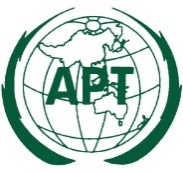 ASIA-PACIFIC TELECOMMUNITYDocument No:The 3rd Meeting of the APT Conference Preparatory Group for WRC-23 (APG23-3)APG23-3/INP-XX 8– 13 November 2021, Virtual/Online MeetingX Novenber 2021